Universidade Federal de Santa Catarina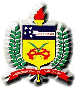 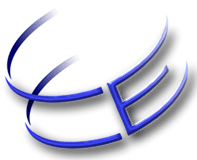 Centro de Comunicação e ExpressãoCoordenação do Curso de Graduação em LetrasLínguas Estrangeiras"A moralidade enquanto variável não pecuniária na decisão de sonegar impostos: uma abordagem da Teoria das Fundações Morais"TRANCAMENTO DE SEMESTRENome completo: ______________________________________Matrícula UFSC: _________________________________________________Telefone: __________________________________________________E-mail: ______________________________Justificativa: _______________________________________________________________________________________________Florianópolis, ___________________ de  2023.1.______________________________________ AssinaturaOBSERVAÇÃO:TRAZER OBRIGATORIAMENTE A NEGATIVA DE DÉBITO DA BIBLIOTECA CENTRAL DA UFSC. Semestre(s) que deseja trancar